****************************************************Please use this form as a guide for what data you should enter into Digital Measures, and where that data should go. Locations in DM are in red font, with the section and screen name indicated. Please remember that you must enter this data, run a faculty productivity report, and submit that report to complete the review process.RESEARCH AND SCHOLARLY ACTIVITIES1. Grants & Contracts (for each active award list role, title, funding agency, start & end dates, total direct costs, funding for current grant year, and % effort).Proposals and Awards from WVU+kc will be imported and updated in DM regularly. If an award or proposal has not been imported from WVU+kc (or is not present in that database) that you wish to have considered for promotion and/or tenure, please use the Contracts, Fellowships, and Selected Grants [MANUAL ENTRY] to enter information about that grant.A.     Extramural Awards FundedScholarship/Research -> Awards Imported from WVU+kcB.     Institutional Awards FundedScholarship/Research -> Contracts, Fellowships, and Selected Grants [MANUAL ENTRY]C.     Extramural/Institutional Awards Submitted (indicate pending or unfunded)Scholarship/Research -> Proposals Imported from WVU+kc ORScholarship/Research -> Contracts, Fellowships, and Selected Grants [MANUAL ENTRY]D.     Role and Specific Contributions to Collaborative and/or Team Science InitiativesCheck the “This activity is a collaborative or team science initiative” checkbox in the appropriate record above2.  Publications (for each publication provide authors, title, journal, date, volume & page numbers).Scholarship/Research -> Publications, Research, and Intellectual ContributionsA.  Articles Published or in PressB.  Specify Contributions to Manuscripts on which you are NOT first, senior or co-corresponding authorC.   Articles SubmittedD.   Abstracts/Poster Presentations at Scientific/Professional Meetings and ConferencesE.   Reviews, Book Chapters and Textbooks Published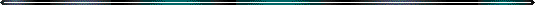 3.  Innovation, Commercialization and Entrepreneurship Activities (i.e., full vs. provisional patents, copyrights; provide identifying number, date, title and role)Scholarship/Research -> Intellectual Property (e.g., copyrights, patents)4. Personnel Training Involvement (list by name and title all higher-level Research Associates and Technicians - full and part time- working in your laboratory)Scholarship/Research -> Personnel Training Involvement5.  Scientific/Professional Meetings and Conferences (designate whether attending or presenting.  List city, state, time commitment and other pertinent information) If presenting: Scholarship/Research -> PresentationsIf attending only: General Information -> Faculty Development Activities Attended6.  Statement of Innovation and Scholarly Impact of ResearchArchived Reports and Documents -> Supporting Documentation -> [Entry for Current Year] -> Report Narrative7.  Other Noteworthy Endeavors (honors and awards)Archived Reports and Documents -> Supporting Documentation -> [Entry for Current Year] -> Report NarrativeEDUCATIONAL ACTIVITIES1. Course/Lecture Activity (including journal clubs and grand rounds). Use official course titles.  	Indicate the School and Department that administers course, topic of presentation, and audience.A.     Professional and Undergraduate CoursesTeaching -> Scheduled TeachingB.     Graduate CoursesTeaching -> Scheduled Teaching2. Graduate and Post-Doctoral TrainingA.   Mentoring in the Lab Setting (list by name and title all Postdocs and Graduate Students [full- and part -time] working in your laboratory)Teaching -> Directed Student LearningB.   Graduate Student Advisory Committees (list student name, mentor and graduate program).Teaching -> Directed Student LearningC.   Other Major Teaching Activities (Examples include CME, special courses, course development, Grand     Rounds, instructional materials developed, etc.)Course/Instructional Materials Development: Teaching -> Teaching Innovation and Curriculum DevelopmentGrand Rounds: Teaching -> Clinical Teaching CME/Special Courses: Teaching -> Non-Credit InstructionD.   Clinical Teaching/Supervision (list names of supervisees, their disciplines, and the duration of 	supervision)Teaching -> Directed Student LearningE.    Preceptorship (list number of trainees, their disciplines, and the nature of the activity)Teaching -> Clincial Teaching3.  Other Noteworthy Endeavors (honors and awards)Archived Reports and Documents -> Supporting Documentation -> [Entry for Current Year] -> Report NarrativeSERVICE ACTIVITIESService activities are subdivided into 3 distinct types.  Clinical service includes professional responsibilities that are primarily related to patient care.  Administrative and/or educational service includes activities that, in the main, involve all intramural committee work or administrative work related to the organization and execution of the School of Medicine, University Hospital, Health Sciences Center, or University functions.  Professionally-oriented community service includes those activities wherein a faculty member is serving as a representative of the University in a professional capacity in which that member’s professional judgment is required for service.  Community service in the form of civic clubs, activities, hobbies, or non-professional interests are not considered criteria for promotion.1.   Committees (incl. name of committee, chairperson, role on committee and estimated % FTE 	for meetings attended and preparatory and/or follow-up work needed)A.     DepartmentalService -> University, College, School/Division/UnitB.     School of Medicine / Health Sciences Center/WVU MedicineService -> University, College, School/Division/UnitC.     UniversityService -> University, College, School/Division/UnitD.     StateService -> Public Service, Community Engagement, Outreach or ProfessionalE.     Regional, National or InternationalService -> Public Service, Community Engagement, Outreach or ProfessionalF.    Activity as a Professional Board Examiner (list board or society name, role and estimated % FTE for meetings attended and preparatory and/or follow-up work needed)Service -> Professional2.   Editorial Activity (incl. role [reviewer, editor] for national or international professional journals)Service -> Professional3.    Study Section Service, Site Visits and Consultantships (include name of committee, chairperson’s name, role on committee and estimated % FTE)Service -> Professional4.     Peer MentoringService -> Faculty Mentorship5.   Other Noteworthy Endeavors (i.e. honors, awards and special recognition)Archived Reports and Documents -> Supporting Documentation -> [Entry for Current Year] -> Report Narrative6.   Outreach (generally consists of assigned professional responsibilities that are conducted at a 	remote site and recurring in nature, and require a significant amount of faculty time)Service -> Public Service, Community Engagement, OutreachCLINICAL SERVICE 1.   Please provide a brief description of your activities in each of these areas:	A.  Ruby Inpatient Responsibilities		B.  Ruby Inpatient Consultation		C.  Ruby Memorial Hospital and Physician Office Center Consultation		D.  Outpatient Responsibilities	E.  Clinical Program Responsibilities (Program Development)	F.  Clinical Program Responsibilities (Program Coordination)	G.  Other Clinical ActivitiesService -> Clinical ServiceProject TitleAgencyRoleEffective DatesDirect Costs for this year% EffortProject TitleType (i.e. CTSI, Bridge, PSCoR, etc.)RoleEffective DatesTotal Funding RequestedStatus(pending vs. unfunded)% EffortProject TitleAgency or Institutional TypeRoleEffective DatesTotal Funding RequestedStatus(pending vs. unfunded)% EffortPIs/Co-IsDepartment & School/CollegeTitle/Description of Project&Associated FundingRoleEst. % FTECourse TitleSchool and DepartmentTopicHours LecturedConference or Lab HoursAudience% EffortCourse TitleSchool and DepartmentTopicHours LecturedConference or Lab HoursAudience% EffortStudent NameTitleFull or Part timeStudent NameStudent’s MentorGraduate ProgramNature of ActivitySpecific RoleLecture and Lab Contact HoursSuperviseeDisciplineDuration of SupervisionPrecepteeDisciplineDuration of SupervisionCommitteeChairpersonRoleEstimated % FTECommitteeChairpersonRoleEstimated % FTECommitteeChairpersonRoleEstimated % FTECommitteeChairpersonRoleEstimated % FTECommitteeChairpersonRoleEstimated % FTEBoard or Society ChairpersonRoleEstimated % FTEJournal or BookRoleAgency/Company/ Board or SocietyName of Study Section / Site VisitChairpersonDates of ServiceRoleEstimated % FTEMentee / DepartmentDescription of Efforts and OutcomesEstimated % FTE